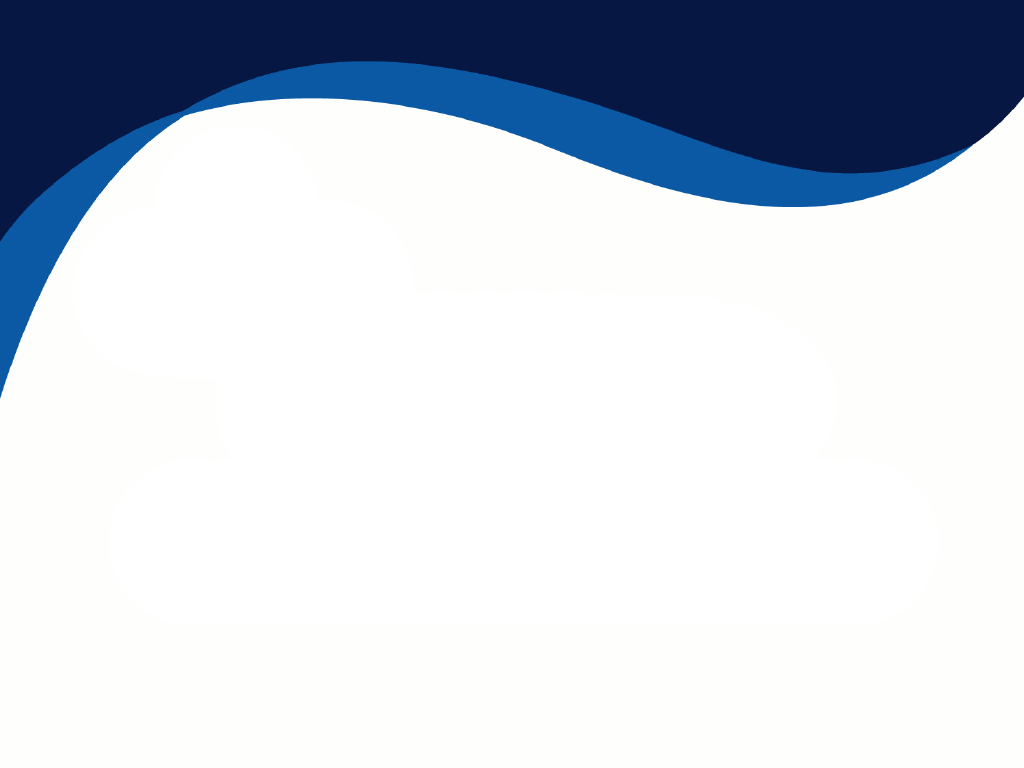 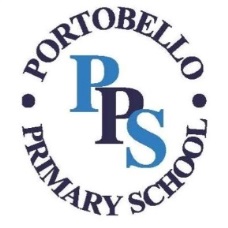 PUPIL ORDER FORM PORTOBELLO PRIMARY SHOOL(Account No. PPS)As all garments have the child’s name discreetly embroidered, it is vital that the correct size is ordered as garments CANNOT be exchanged.Child’s name to be embroidered on garmentPlease write name in box below as it is to appear on their garment. As short as possible please to make it appear unobtrusive.You can use initials, abbreviations, nicknames.If Child’s name is not required on garment, please leave box below blankNo more than 10 characters please, including spacesPlease print name clearly & include any space requiredCHILD’S FULL NAME ……………………………………………………………………………………………………………………………………   Class………………………………………(PAID CASH) [        ]          (PAID CHEQUE) [        ]          Please make cheques payable to ‘PORTOBELLO PRIMARY SCHOOL’Code(All garments apart from shorts carry school logo)ItemSizeQuantityAmountTrutex CJS-SCARED SWEATSHIRT2/3, 3/4, 5/6, 7/8, 9/10, 11/12, 13YRS - £9.65Small, Med, Large, XL, 2XL, 3XL - £10.65Trutex CTC-SCARED SWEAT CARDIGAN2/3, 3/4, 5/6, 7/8, 9/10, 11/12, 13yrs - £10.15Trutex KES-SKYSKY POLO SHIRT2/3, 3/4, 5/6, 7/8, 9/10, 11/12, 13YRS - £7.20Small, Med, Large, XL, 2XL, 3XL - £8.50Blue MaxRED POLARE FLEECE3/4, 5/6, 7/8, 9/10, 11/12, 13yrs - £11.70Small, Med, Large, XL, 2XL - £12.90Result R160RED STROMPROOF COAT2/3, 3/4 , 5/6, 7/8, 9/10, 11/12, 13/14yrs - £19.00Small, Med, Large, XL, 2XL - £24.00Full PE Kit can be ordered at a special price of £13.00 (T-Shirt, shorts and bag)Or can be ordered separately.Tick if full kit is required & order sizes and bag below.Full PE Kit can be ordered at a special price of £13.00 (T-Shirt, shorts and bag)Or can be ordered separately.Tick if full kit is required & order sizes and bag below.Full PE Kit can be ordered at a special price of £13.00 (T-Shirt, shorts and bag)Or can be ordered separately.Tick if full kit is required & order sizes and bag below.Full KitTick (       )£13.00Blue MaxWHITE T-SHIRT2/3, 3/4, 5/6, 7/8, 9/10, 11/13 - £4.70Small, Med, Large, XL, 2XL - £6.00Blue MaxNAVY SHORTS18/20, 22/24, 26/28, - £4.9030/32 - £5.00RS 02RED P.E. BAG £4.00ACCESSORIES PRICEQUANTITYAMOUNTBB 03RED INFANT BOOKBAG£5.00DC 01RED DOCUMENT CASE£6.60IB 02RED INFANT BACKPACK£7.00JB 03RED JUNIOR BACKPACK£7.50B44RED KNITTED BEANIE HAT£3.50TOTAL£Child’s Embroidered Name